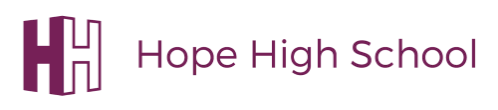 Art CurriculumArt CurriculumAUTUMN 2023AUTUMN 2023YEAR 7YEAR 8YEAR 9YEAR 10YEAR 11AUT 1 TOPICFundamentals GraffitiPortraitureClose UpsSelf Directed ProjectKey FocusUnderstanding the 6 formal Elements.Intro to the Colour wheel.Improve Computer skills to influence Graffiti in watercolour.To gain critical understanding of facial proportions, and artist media choices.Research focus Artists.Demonstrate observational skills.Demonstrations in printing & watercolours.Research focus Artists.Demonstrate observational skills.Demonstrations in various media.SkillsPencil Control.Colouring blending.Tonal shading.Mark making.Precision drawing.Blending in watercolour. Computer literacy.Ability to follow step by step directions.Tonal shading.Colour theory.Mixing paints.Ability to choose appropriate artists.Primary and secondary research.Media experiments.Ability to choose appropriate artists.Primary and secondary research.Media experiments.Assessment ObjectivesAO1, AO2Demonstrate critical understanding of key artistic elements. Refine work by exploring techniques.AO1, AO2, AO3Understand source material and develop own style whilst incorporating Artist themes.AO1, AO2, AO3Develop ideas through source material and exploration of media, whilst remaining relevant to intentions.AO1, AO2, AO3, AO4Develop and record ideas, experiment and refine, present varied media pieces.AO1, AO2, AO3, AO4Develop and record ideas, experiment and refine, present varied media pieces.ResourcesColoured pencils.Graphite pencils.Watercolour.https://www.graffiti-empire.com/graffiti-generator/Graphite pencils.Acrylic paint.Watercolour pencils.https://www.youtube.com/watch?v=TtrqSIhZR_Yhttps://www.youtube.com/watch?v=lb1WrQp2EAIhttps://www.youtube.com/watch?v=N0vWyKyYv4oPrinting ink.Watercolours.https://theartyteacher.com/artists-who-create-close-ups/https://pixabay.com/https://www.youtube.com/watch?v=6EOSwFBzQxAAs directed by students.Literacy/Numeracy SkillsSubject specific vocabulary.Artist research and annotation.Artist research and analysisSubject specific vocabulary.Artist research and analysisSubject specific vocabulary.Artist research and analysisSubject specific vocabulary.AssessmentVerbal and Written feedback.Self feedback.Verbal and Written feedback.Self feedback.Verbal and written feedback.Peer and self feedback.Verbal feedback.Verbal feedback.AUT 2 TOPICAboriginal ArtDay of the Dead Sweet ToothClose UpsSelf Directed ProjectKey FocusUnderstanding of key Cultural Art Style.Understanding of Key Cultural Art style.Gain critical understanding of  modern Still life elements, and develop techniques in clay.Photography and annotation.Photography and annotation.SkillsConversion of map.Precise dot work.Recap of mark making.Colour knowledge.Precision drawing.Colour blending.Colour theory knowledge.Accurate proportions.Ability to experiment with different compositions in a digital media.Ability to experiment with different compositions in a digital media.Assessment ObjectivesAO3, AO4 Record shapes, colours and textures to produce own pieces of Aboriginal Art.AO3, AO4 Recording symbols relevant to intentions, whilst presenting a meaningful response.AO1, AO2Develop ideas through Artist research, and media exploration.AO3Recording of ideas through primary research and analysis.AO3Recording of ideas through primary research and analysis.ResourcesAcrylic painthttps://www.youtube.com/watch?v=U8EiYToj_R4Watercolour pencilshttps://www.sylviaji.com/https://www.youtube.com/watch?v=_sSawpU81cIColoured pencilsClayAcrylic Painthttps://sarahgraham.info/Ipad camerasPrinterhttps://www.youtube.com/watch?v=L8novBL_i1wIpad camerasPrinterhttps://www.youtube.com/watch?v=L8novBL_i1wLiteracy/Numeracy SkillsDot to dot task.Cloze sentence task.Written task.Cloze sentence task.Artist research and analysis.Subject specific vocabulary.Artist research and Analysis.Photograph analysis.Subject specific vocabulary.Photograph analysis.Subject specific vocabulary.AssessmentWritten test.Baseline drawing test.Verbal and Written feedback.Self feedback.Written test.Baseline drawing test.Verbal and Written feedback.Self feedback.Written test.Baseline drawing test.Verbal and Written feedback.Self feedback.Verbal feedback.Verbal feedback.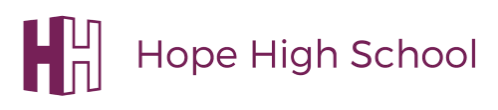 Art CurriculumArt CurriculumSPRING 2023SPRING 2023YEAR 7YEAR 8YEAR 9YEAR 10YEAR 11SPR 1 TOPICNatural FormCeltic ArtFaberge EggsClose UpsPortfolio completionKey FocusRevisit formal elements.Research focus Artists.Demonstrate observational skills.Intro to printing & watercolours.Observe symbols and meanings.Demonstrate observational and precision pencil skills.Revisit colour theory.Research history and techniques used by Faberge.Drawing accuracy.Clear design specification.Experimentation of media.Analysis of own work.Continuous line, and overlays.Experimentation of media.Analysis of own work.SkillsComputer literacy.Photography.Observational drawing.Reflection and measuring. Precision drawing.Colour theory.Reflection and measuring. Precision drawing .Paper mâché.Ability to experiment with an array of media.Ability to experiment with an array of media.Assessment ObjectivesAO1, AO2, AO4Investigate Artist techniques, and media to inform final piece.AO3, AO4 Recording symbols relevant to intentions, whilst presenting a meaningful response.AO1, AO2, AO4Investigate Artist techniques, and media to inform final piece.AO1, AO2, AO3, AO4Develop and record ideas, experiment and refine, present varied media pieces.AO1, AO2, AO3, AO4Develop and record ideas, experiment and refine, present varied media pieces.ResourcesWatercolour.Printing ink.Ipad camera.Natural objects.https://andygoldsworthystudio.com/archive/Coloured pencils.Ink.https://www.youtube.com/watch?v=WNCdRwdlfZIBalloons.Paper mâché.Acrylic paint.https://www.youtube.com/watch?v=LAj hYXJPTEhttps://www.youtube.com/watch?v=0GDkrOJ2Y1Ahttps://www.youtube.com/watch?v=F3r6YR7fIUUScratch paper.Fineline pens.Watercolour.https://gagosian.com/exhibitions/2003/michael-craig-martin-eye-of-the-storm/As directed by students.Literacy/ Numeracy skillsArtist research.Self feedback-intro to annotation.Cloze sentences.Artist fact cards.Cultural research and analysis.Creating grids.Artist research.Measuring.Research and analysis.Self feedback- annotation.Research and analysis.Self feedback- annotation.AssessmentVerbal and Written feedback.Self feedback.Verbal and Written feedback.Self feedback.Verbal and Written feedback.Self feedback.Verbal feedback.Verbal feedback.SPR 2 TOPICClean Seas Plastic pollutionPrintmaking ProjectStreet Art and CompositionClose Ups – Final PieceExam PreparationKey FocusTo explore ways of slowing down plastic pollution in the ocean, and create collaborative mural.Introduction to types of printing.Digital patterns.Gain confidence in Linoleum cutting.Introduction to Golden Ratio and composition.Production of final piece.Experimentation of media. Analysis of own work.Skills Computer literacy.Colour theory.Team building.Computer literacy.Precision cutting.Colour theory.3D building.Precision drawing.Refinement of original ideas.Ability to experiment with an array of media.Assessment ObjectivesAO1, AO2, AO4Develop ideas, experiment and refine, present a meaningful collaborative piece.AO1, AO3, AO4Develop and record ideas, and present a piece that shows visual language.AO1, AO2, AO4Investigate Artist techniques, and media to inform final piece.AO1, AO2, AO3, AO4Develop and record ideas, experiment and refine, present varied media pieces.AO1, AO2, AO3, AO4Develop and record ideas, experiment and refine, present varied media pieces.ResourcesRecycled bottle caps .https://www.cleanseas.org/https://www.youtube.com/watch?v=Yomf5pBN8dYLinoleum & polystyrene.Printing equipment.https://www.youtube.com/watch?v=h-lK2twnrBoAcrylic paint.Clay.Card.https://www.haring.com/Student preferences.As directed by students.Literacy/ Numeracy skillsResearch.Subject specific vocabulary.Cloze sentences.Vocabulary matching .Cloze sentences.Research.Subject specific vocabulary.Cloze sentences.Research and analysis.Self feedback- annotation.Research and analysis.Self feedback- annotation.AssessmentVerbal and Written feedback.Self feedback.Verbal and Written feedback.Self feedback.Verbal and Written feedback.Self feedback.Verbal feedback.Verbal feedback.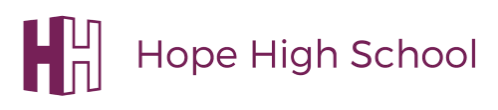 Art CurriculumArt CurriculumSummer 2023Summer 2023YEAR 7YEAR 8YEAR 9YEAR 10YEAR 11SUM 1 TOPIC2D & 3D InsectsTrashionDigital ArtMock Exam preparationExam – Final pieceKey FocusBuild Artist knowledge.Intro to collage.Intro to clay.Build subject knowledge.Develop strategies to recycle.Develop digital media knowledge.Build Artist knowledge.Experimentation of media.Analysis of own work.Production of final piece.SkillsObserve and replicate detail.Refine grid method.Making of pinch pots.Computer literacy.Create specification sheets.Ability to use glue guns safely. Computer literacy. Thrive sessions. Photography.Ability to experiment with an array of media.Precision drawing.Refinement of original ideas.Assessment ObjectivesAO1, AO2, AO4Develop ideas, experiment and refine, present varied media pieces.AO1, AO2Develop and explore ideas that demonstrate source understanding, materials and processes.AO1, AO2Develop and explore ideas that demonstrate source understanding, and artist processes.AO1, AO2, AO3, AO4Develop and record ideas, experiment and refine, present varied media pieces.AO1, AO2, AO3, AO4Develop and record ideas, experiment and refine, present varied media pieces.ResourcesWatercolour pencils.Collage paper.https://www.rosalindmonks.com/Recycled objects.https://www.youtube.com/watch?v=KJbEhmKmhrUhttps://www.youtube.com/watch?v=lSRMtLfWYs8https://www.youtube.com/watch?v=0v7f0KeNpv8&t=63sDSLR Camera.Light up pop fidget toys.GIMP programme.https://www.youtube.com/watch?v=yKtS6b57nh4&t=6shttp://www.michaelbosanko.com/As directed by students.As directed by students.Literacy/ Numeracy skillsArtist research & annotation.Times table Art challengesGridding.Research and analysis.Research and analysis.Research and analysis.Self feedback- annotation.Research and analysis.Self feedback- annotation.AssessmentVerbal and Written feedback.Self feedback.Verbal and Written feedback.Self feedback.Verbal and Written feedback.Self feedback.Verbal feedback.Verbal feedback.SUM 2 TOPICPop ArtLandscapesMondrianMock Exam Final PieceRevisionKey FocusBuild Artist knowledge.Revisit Acrylic.Expand colour theory knowledge.Intro to perspective.Build Artist knowledge.Revisit watercolour techniques.Production of final piece.Revision for other subjectsSkills Observe and replicate detail.Computer literacy.Colour theory, mixing paints.Colour theory.Gridding.Blending in paint.Collage.Observe and replicate detail.Computer literacy.Converting maps to shapes.Colour theory.Paint consistency.Precision drawing.Refinement of original ideas.N/AAssessment ObjectivesAO1, AO2, AO4Develop ideas through understanding of artists, experiment with appropriate media, present a meaningful final piece.AO1, AO2, AO3Investigation of sources, media and observations.AO1, AO2, AO4Develop ideas through understanding of artists, experiment with appropriate media, present a meaningful final piece.AO1, AO2, AO3, AO4Develop and record ideas, experiment and refine, present varied media pieces.N/AResourcesAcrylic paint.https://www.tate.org.uk/whats-on/tate-modern/andy-warholAcrylic paint.Watercolour paint.https://www.youtube.com/watch?v=XRrKohWdpeQ https://robinbrooksart.com/Watercolour paint.Maps.https://www.tate.org.uk/kids/explore/who-is/who-piet-mondrianStudent preferences.N/ALiteracy/ Numeracy skillsArtist research & annotation.Times table Art challenges.Artist research and analysis.Gridding.Artist research and analysis.Gridding.Research and analysis.Self feedback- annotation.N/AAssessmentVerbal and Written feedback.Self feedback.Verbal and Written feedback.Self feedback.Verbal and Written feedback.Self feedback.Verbal feedback.N/A